Joy to the world! the Lord is come    Hymnal 1982 no. 100    Melody: Antioch        C.M. with repeat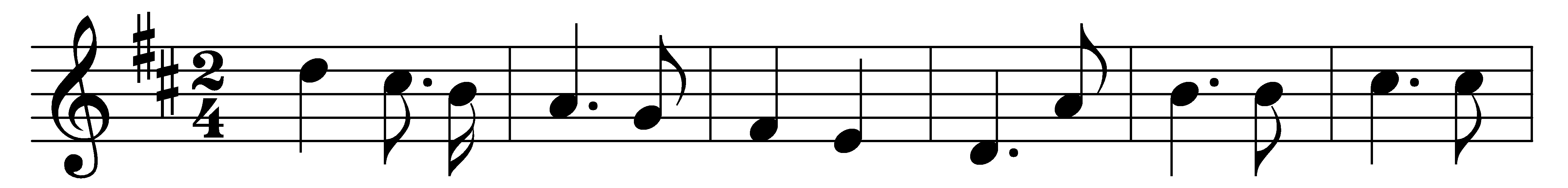 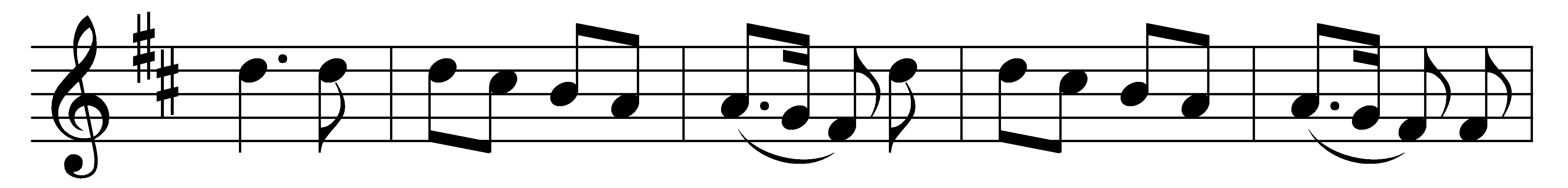 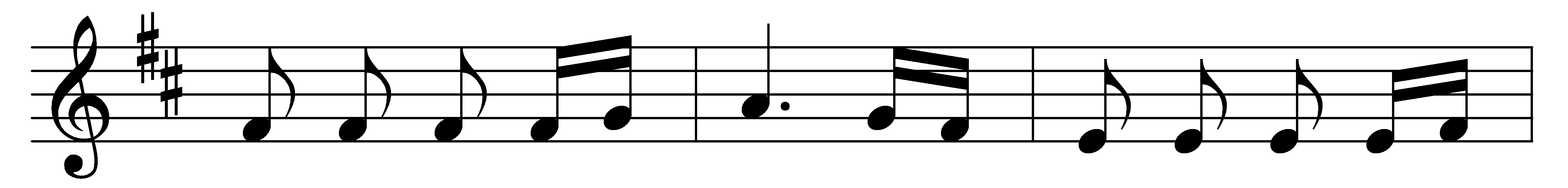 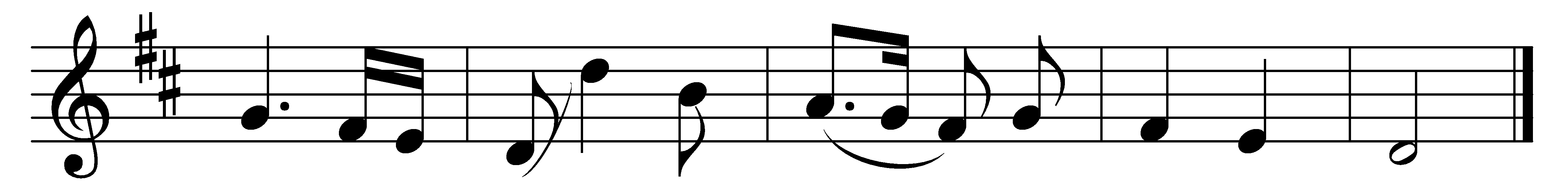 Joy to the world! the Lord is come:let earth receive her King;let every heart prepare him room,and heaven and nature sing,and heaven and nature sing,and heaven, and heaven and nature sing.Joy to the world! the Savior reigns;let us our songs employ,while fields and floods, rocks, hills and plains,repeat the sounding joy,repeat the sounding joy,repeat, repeat the sounding joy.No more let sins and sorrows grow,nor thorns infest the ground;he comes to make his blessings flowfar as the curse is found,far as the curse is found,far as, far as the curse is found.He rules the world with truth and grace,and makes the nations provethe glories of his righteousness,and wonders of his love,and wonders of his love,and wonders, wonders of his love.Words: Isaac Watts (1674-1748)Music: Adapted by Lowell Mason (1792-1872)